ALGEMENE VAARDIGHEDEN 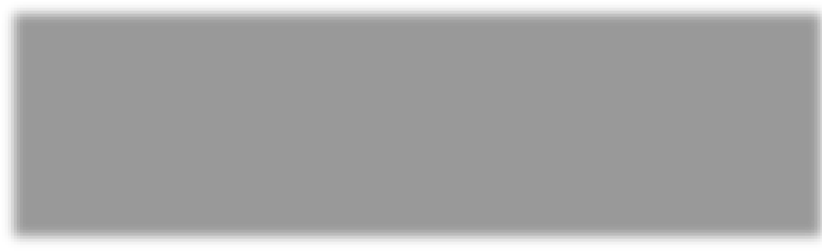 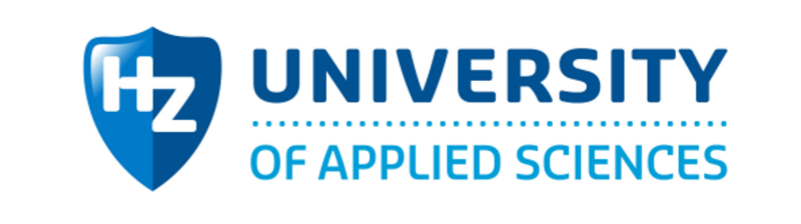 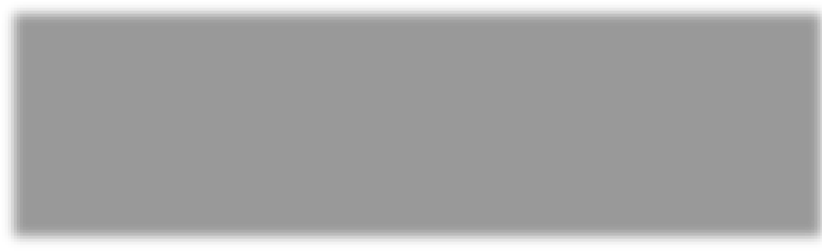 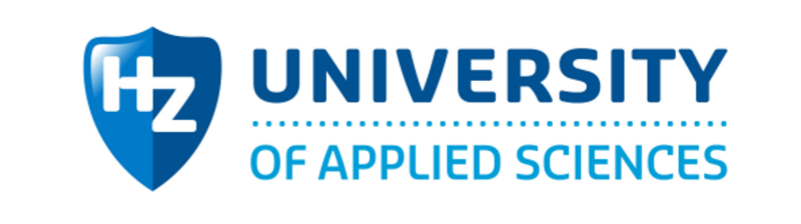 Voorschriften voor 	- Voeg eventueel opdrachten of resultaten op als bewijsstuk (bijvoorbeeld de de oplevering 	beoordeling van je profielwerkstuk). Achtergrond  Om succesvol te kunnen studeren in het hbo, moet je een aantal algemene vaardigheden bezitten. Je kunt daarbij denken aan leervaardigheden, maar ook onderzoeksvaardigheden zijn noodzakelijk. Het hbo verwacht dat je kritisch denkt, logisch redeneert, een goed gestructureerd betoog opzet en methodieken toepast om grote hoeveelheden kennis te verhapstukken.  Daarvoor moet je overzicht kunnen bewaren over grote brokken kennis, moet je de kern eruit kunnen halen, verbanden kunnen leggen, conclusies kunnen trekken en zelfstandig op zoek gaan naar aanvullende informatie. En dat moet je dan ook allemaal nog eens goed plannen.  Kunnen leren is geen eigenschap die je nu eenmaal hebt en die je niet kunt veranderen. Als dat wel zo zou zijn dan zouden immers alleen talentvolle leerlingen de verstrekte opdrachten effectief kunnen uitvoeren. Het omgekeerde is ook niet waar: dat je door training van leervaardigheden plotseling een talentvolle leerling wordt. Natuurlijk is de ene leerling getalenteerder dan de andere, maar leren is te leren en elke leerling kan zijn leervaardigheden en onderzoeksvaardigheden door training verbeteren. Door training. Vaardigheden leer je namelijk niet door het lezen van boeken en het luisteren naar tips van je leraren. Vaardig word je door te oefenen, door te doen. En na te denken over de effecten van je aanpak.  De belangrijkste leervaardigheden voor het hbo zijn: Analyseren, relateren, structureren Concretiseren Kritisch verwerken Samenwerken Grip hebben op je leerproces (zelfsturing) Begrip hebben van je leerproces (zelfkennis) Opdracht  Beoordeel jouw leervaardigheden en jouw onderzoeksvaardigheden. Geef een toelichting op jouw score. Bespreek de resultaten van beide analyses met een van jouw leraren en/of jouw mentor. Voorschriften voor de aanpak Op de volgende pagina’s staan de leervaardigheden- en onderzoeksvaardighedenanalyse. Voer de leervaardighedenanalyse uit volgens instructie. Voer de onderzoeksvaardighedenanalyse uit volgens instructie. Geef een toelichting op jouw score en trek conclusies.  Op deze manier maak je duidelijk dat je zelfkennis hebt over jouw studievaardigheden. Onderbouw de conclusies en geef aan welke activiteiten je nodig acht om op het juiste niveau te komen om goed voorbereid te zijn op de hbo-opleiding die je wilt gaan volgen.  LEERVAARDIGHEDENANALYSE LEERVAARDIGHEDENANALYSE 1 2 3 4 Kruis in kolom 1, 2, 3 of 4 aan wat voor jou van toepassing is. Formuleer bij elke leervaardigheid duidelijke conclusies over de manier waarop jij leert. Bedenk er voorbeelden bij en bespreek deze met een docent of je mentor. Noteer welke leervaardigheden je nog wilt verbeteren, en hóe en wanneer je dat wilt doen.  Kruis in kolom 1, 2, 3 of 4 aan wat voor jou van toepassing is. Formuleer bij elke leervaardigheid duidelijke conclusies over de manier waarop jij leert. Bedenk er voorbeelden bij en bespreek deze met een docent of je mentor. Noteer welke leervaardigheden je nog wilt verbeteren, en hóe en wanneer je dat wilt doen.  LV 1 ANALYSEREN, RELATEREN, STRUCTUREREN LV 1 ANALYSEREN, RELATEREN, STRUCTUREREN 1 Ik bestudeerde van studieboeken en readers eerst de voor- en achterkant, de samenvatting en de inhoudsopgave. Daarna bladerde ik het door en bekeek de illustraties. Zo kreeg ik vrij snel een goed beeld van de inhoud en de structuur van het materiaal. 2 Telkens voordat ik begon met leren, vertelde ik gedurende twee tot drie minuten (hardop) de leerstof van de vorige keer aan mezelf. Ik probeerde tijdens het lezen de essentie eruit te halen. Ik maakte ook aantekeningen en schema’s. Zo bracht ik voor mezelf structuur aan in de grote hoeveelheid informatie. LV 2 CONCRETISEREN LV 2 CONCRETISEREN 3 Tijdens het lezen van de tekst gaf ik geregeld in eigen woorden weer wat ik gelezen had. Ik bedacht er ook voorbeelden bij. 3 Tijdens het lezen van de tekst gaf ik geregeld in eigen woorden weer wat ik gelezen had. Ik bedacht er ook voorbeelden bij. LV 3 KRITISCH VERWERKEN LV 3 KRITISCH VERWERKEN 4 Ik maakte tijdens het lezen aantekeningen en gaf aan waar het om feiten en waar het om meningen van de auteur ging. Ik vroeg me telkens af of het klopte wat er stond en zocht in andere bronnen aanvullende informatie. Ook als ik iets niet begreep, zocht ik het op. Ik noteerde de vragen die bij me opkwamen. Deze stelde ik aan medeleerlingen en/of aan de docent. 5 Telkens als ik iets niet begreep, bladerde ik terug, pakte er een ander boek bij of deed andere dingen om antwoorden te vinden op mijn vragen. LV 4 SAMENWERKEN LV 4 SAMENWERKEN 6 Ik werkte graag samen met anderen aan een opdracht omdat de discussie met anderen mij hielp mijn eigen mening te vormen. 7 Ik vond het belangrijk om van mijn klasgenoten feedback te krijgen op mijn functioneren in het groepje. Ik kon daar echt mijn voordeel mee doen. 8 Ik vond het niet erg dat ik eens iets niet wist en schroomde dan ook niet om hulp te vragen aan mijn klasgenoten. Ik hielp mijn klasgenoten graag als ze ergens niet uitkwamen. LV 5 GRIP HEBBEN OP JE LEERPROCES LV 5 GRIP HEBBEN OP JE LEERPROCES 9 Telkens als ik een deel van mijn werk klaar had, controleerde ik het op kwaliteit. Ik keek kritisch naar alle vorm- en alle inhoudsaspecten en kwam er zo achter waaraan ik nog moest sleutelen om het te verbeteren. Ik lever namelijk geen werk in waarover ik niet 100% tevreden ben. 10 Ik maakte een planning en stelde deze ook af en toe bij. Zo voorkwam ik dat de hoeveelheid werk alleen maar groter werd. Ik las het boek niet alleen verschillende keren door, maar maakte ook schema’s, samenvattingen en tekeningen.  ONDERZOEKSVAARDIGHEDENANALYSE ONDERZOEKSVAARDIGHEDENANALYSE 1 2 3 4 Kruis in kolom 1, 2, 3 of 4 aan wat voor jou van toepassing is. Geef bij elk item één of meer voorbeelden. Bespreek de resultaten van de analyse met de docent die jouw profielwerkstuk begeleidt. Ga in dat gesprek vooral in op de voorbeelden die je hebt bedacht. Trek conclusies en stel een verbeterplan op.  Kruis in kolom 1, 2, 3 of 4 aan wat voor jou van toepassing is. Geef bij elk item één of meer voorbeelden. Bespreek de resultaten van de analyse met de docent die jouw profielwerkstuk begeleidt. Ga in dat gesprek vooral in op de voorbeelden die je hebt bedacht. Trek conclusies en stel een verbeterplan op.  PROBLEEMANALYSE PROBLEEMANALYSE 1 Ik beschreef zo nauwkeurig mogelijk de huidige situatie en de gewenste situatie. Op deze manier kon ik de oorzaken van het aan mij voorgeschotelde probleem aangeven. 2 Ik beschreef de ernst van het aan mij voorgeschotelde probleem door vast te stellen wat er zou gebeuren als er géén actie werd ondernomen. 3 Ik schreef de kern van het probleem in één zin op. ONDERZOEKSVRAAG FORMULEREN ONDERZOEKSVRAAG FORMULEREN 4 Uit de kern van het probleem leidde ik de onderzoeksvraag af. Ik zorgde ervoor dat de onderzoeksvraag aan de eisen die aan een onderzoeksvraag gesteld worden, voldeed en paste de vraag zo nodig aan. OPDRACHT FORMULEREN OPDRACHT FORMULEREN 5 Ik herformuleerde de opdracht in mijn eigen woorden. Ik gebruikte daarbij de gebiedende wijs en verifieerde tot slot of ik de opdracht goed had begrepen. 5 Ik herformuleerde de opdracht in mijn eigen woorden. Ik gebruikte daarbij de gebiedende wijs en verifieerde tot slot of ik de opdracht goed had begrepen. ZOEKPLAN MAKEN EN ONDERZOEKSMETHODE VASTSTELLEN ZOEKPLAN MAKEN EN ONDERZOEKSMETHODE VASTSTELLEN 6 Ik noteerde welke informatie ik nodig had om de onderzoeksvraag te beantwoorden. Daarna noteerde ik de bronnen die ik daarvoor ging gebruiken. 7 Ik koos passende zoekmethoden en wist de gezochte informatie zonder al te veel problemen boven tafel te krijgen. ONDERZOEKSPLAN OPSTELLEN ONDERZOEKSPLAN OPSTELLEN 8 Ik maakte een plan voor het onderzoek, waarin ik de stappen die ik wilde nemen systematisch en nauwkeurig beschreef. Ik voegde er ook een tijdplanning aan toe.   ONDERZOEKSPLAN UITVOEREN EN ONDERZOEKSRESULTATEN PRESENTEREN ONDERZOEKSPLAN UITVOEREN EN ONDERZOEKSRESULTATEN PRESENTEREN 9 Ik voerde mijn onderzoek volgens plan uit en presenteerde de resultaten ervan schriftelijk en/of mondeling. 